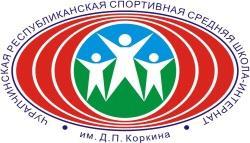                                                     УЧЕБНЫЙ  ПЛАНГОСУДАРСТВЕННОГО  БЮДЖЕТНОГО  ОБЩЕОБРАЗОВАТЕЛЬНОГО  УЧРЕЖДЕНИЯ  РЕСПУБИКИ САХА (ЯКУТИЯ) «ЧУРАПЧИНСКАЯ РЕСПУБЛИКАНСКАЯ  СПОРТИВНАЯ  СРЕДНЯЯ   ШКОЛА-ИНТЕРНАТ  ОЛИМПИЙСКОГО РЕЗЕРВА  ИМ. Д.П.КОРКИНА»ЧУРАПЧИНСКОГО УЛУСА (РАЙОНА) РЕСПУБЛИКИ САХА (ЯКУТИЯ)  НА 2018 -2019 УЧЕБНЫЙ ГОДс. Чурапча, 2018Содержание                                                    УЧЕБНЫЙ  ПЛАНГосударственного бюджетного общеобразовательного учреждения Республики Саха (Якутия) «Чурапчинская республиканская спортивная средняя школа-интернат олимпийского резерва им.Д.П.Коркина»,реализующего основные общеобразовательные программыначального, основного, среднего общего образованияПояснительная запискаУчебный  план  –  документ,  который  определяет  перечень,  трудоемкость, последовательность и распределение по периодам обучения учебных предметов, курсов, дисциплин  (модулей),  практики,  иных  видов  учебной  деятельности  и  формы промежуточной аттестации обучающихся. Учебный план Государственного бюджетного общеобразовательного учреждения Республики Саха (Якутия) «Чурапчинская республиканская спортивная средняя школа-интернат олимпийского резерва им.Д.П.Коркина» на 2018/2019  учебный год – сформирован в соответствии с нормативными документами, с учетом образовательной программы, обеспечивающей достижение обучающимися результатов освоения основных общеобразовательных  программ,  установленных  федеральными  государственными образовательными стандартами. 1.1. Нормативная база: В  целях  организации  работы ГБОУ  РС(Я) «ЧРССОШИОР им.Д.П.Коркина» (далее-школа)  при разработке учебных планов на 2018/2019  учебный год были использованы следующие нормативные документы: -Федеральный  закон  «Об  образовании  в  Российской  Федерации»  от  29.12.2012  №273-ФЗ;  -Приказ Министерства образования Республики Саха (Якутия) от 25.08.2011 №01-16/2516 «О работе образовательных учреждений Республики Саха (Якутия), реализующих программы общего образования по базисному учебному плану Респубики Саха (Якутия) (2005) с 2011-2012 учебного года; -Федеральный  компонент  государственного  стандарта  общего  образования, утвержденным  приказом  Министерства  образования  Российской  Федерации  от 05.03.2004  №1089  «Об  утверждении  федерального  компонента  государственных стандартов  начального  общего,  основного  общего  и  среднего  (полного)  общего образования» (для V-XI (XII) классов); -Федеральный  государственный  образовательный  стандарт  начального  общего образования, утвержденный приказом Министерства образования и науки Российской Федерации от 06.10.2009 №373 (далее – ФГОС начального общего образования),(новая редакция, 2017 г.); -Федеральный  государственный  образовательный  стандарт  основного  общего образования, утвержденным приказом Министерства образования и науки Российской Федерации от 17.12.2010 №1897 (далее – ФГОС основного общего образования), (новая редакция, 2017 г.); -Порядок организации и осуществления образовательной деятельности по основным общеобразовательным  программам  –  образовательным  программам  начального общего, основного общего и среднего общего образования, утвержденным приказом  Министерства образования и науки Российской Федерации от 30.08.2013 №1015; -Федерального перечня учебников, рекомендуемых к использованию при реализации имеющих  государственную  аккредитацию  образовательных  программ  начального общего,  основного общего, среднего общего образования,  утвержденного приказом Министерства образования и науки Российской Федерации от 31.03.2014 № 253(приказыМинобрнауки РФ от 08.06.2015г. № 576, от 28.12.2015г. №1529,от 26.01.2016 года № 38, от 26.01.2017 г. №15); -Перечня  организаций,  осуществляющих  выпуск  учебных  пособий,  которые допускаются  к  использованию  при  реализации  имеющих  государственную аккредитацию  образовательных  программ  начального  общего,  основного  общего, среднего общего образования, утвержденного приказом Министерства образования и науки Российской Федерации от 09.06.2016 № 699; -Приказ  Министерства  образования  и  науки  РФ  от  01.02.2012  №74  «О  внесении изменений в федеральный базисный учебный план и примерные учебные планы для образовательных  учреждений  Российской  Федерации,  реализующих  программы общего образования, утвержденные приказом Министерства образования Российской Федерации от 9 марта 2004 г. №1312» (вступил в силу с 01.09.2012);  -Приказ Минобрнауки России от 4 октября 2010 года № 986 «Об утверждении федеральных требований к образовательным учреждениям в части минимальной оснащённости учебного процесса и оборудования учебных помещений».-Письмо Министерства образования и науки РФ от 25.05.2015 №08-761 «Об изучении предметных областей: "Основы религиозных культур и светской этики" и "Основы духовно-нравственной культуры народов России"; -Письмо  Министерства  образования  и  науки  РФ  от  18.06.2015  №НТ-670/08 «Методические  рекомендации  по  организации  самоподготовки  обучающихся  при осуществлении образовательной деятельности»; -Конвенция о правах ребенка (одобрена Генеральной Ассамблеей ООН 20.11.1989, вступила в силу для СССР 15.09.1990); -Постановление Главного государственного санитарного врача Российской Федерации от  29.12.2010  №189  «Об  утверждении  СанПиН  2.4.2.2821-10  «Санитарно-эпидемиологические  требования  к  условиям  и  организации  обучения  в общеобразовательных учреждениях»; -Приказ Минобрнауки России от 28 декабря 2010 года № 2106 «Об утверждении федеральных требований к образовательным учреждениям в части охраны здоровья обучающихся, воспитанников».-Приказ Минобрнауки России от 30 августа 2013г. N 1015 «Порядок организации и осуществления образовательной деятельности по основным общеобразовательным программам начального, основного, среднего общего образования»; -Письмо  Департамента  государственной  политики  в  сфере  общего  образования Министерства образования и науки Российской Федерации от 14.04.2016 №08-703 «Об использовании карт в образовательной деятельности»; -Письмо  Департамента  государственной  политики  в  сфере  общего  образования Министерства образования и науки Российской Федерации от 14.04.2016 №08-709 «О списках рекомендуемых произведений»; -Примерная основная образовательная программа основного общего образования (примерный недельный учебный план основного общего образования (обучение на родном (нерусском языке), вариант 5), одобрена решением Федерального учебно-методического объединения по общему образованию от 8 апреля 2015 г. протокол №1/15 (в редакции протокола  ФУМО от 28 октября 2015 г.№3/15);-Примерная основная образовательная программа начального общего образования (примерный учебный план начального общего образования, вариант 4), одобрена решением Федерального учебно-методического объединения по общему образованию от 8 апреля 2015 г. протокол №1/15 (в редакции протокола  ФУМО от 28 октября 2015 г.№3/15);-Устав Государственного бюджетного общеобразовательного учреждения Республики Саха (Якутия) «Чурапчинская республиканская спортивная средняя школа-интернат олимпийского резерва им.Д.П.Коркина», утвержден Министерством имущественных отношений и земельных отношений Республики Саха (Якутия) от 10.09.2015.Учебный  план  является  частью  образовательной  программы  школы, разработанной в соответствии с ФГОС и с учетом соответствующих примерных основных образовательных программ.  В  учебном  плане  полностью  реализуется  Федеральный  компонент государственного  образовательного  стандарта,  который  обеспечивает  единство образовательного пространства и гарантирует овладение выпускниками необходимым объемом  знаний,  универсальными  учебными  действиями,  соответствующим  уровнем личностных и общекультурных компетентностей, социально-личностными умениями и навыками, предусмотренными ФГОС.  Учебный  план  школы  формируется  в  соответствии  с  действующими нормативами и потребностями обучающихся и их родителей (законных представителей). Распределена годовая нагрузку в течение учебного года, использован модульный подход, учтены принципы дифференциации и вариативности. Учебный план составлен в соответствии с целями и задачами школы и направлен на формирование у учащихся широкого научного кругозора, общекультурных интересов, личностно-профессиональной  направленности  и  готовности  к  профессионально-личностному самоопределению.  1.2. Реализуемые основные общеобразовательные программы ГБОУ  РС(Я) «ЧРССОШИОР им.Д.П.Коркина» (согласно Лицензии на право осуществление образовательной деятельности, регистрационный номер №2142 от 22.12.2017, серия 14 Л О1  № 0002173)  имеет  право  образовательной  деятельности  по  следующим  уровням общего образования и подвидам дополнительного образования (Приказ Министерства образования и науки Республики Саха (Якутия) от 22.12.2017 №1580)1.3. Режим работы общеобразовательного учреждения:  Учебный  план  ГБОУ  РС(Я) «ЧРССОШИОР им.Д.П.Коркина» на  2018/2019  учебный  год  обеспечивает выполнение  гигиенических  требований  к  режиму  образовательного  процесса, установленных  СанПиН  2.4.2.2821-10  «Санитарно-эпидемиологические  требования  к условиям и организации обучения в общеобразовательных учреждениях», утвержденных постановлением Главного государственного санитарного врача Российской Федерации от 29.12.2010 №189 (далее – СанПиН 2.4.2.2821-10) и предусматривает: -  продолжительность учебной недели 5 дней – для учащихся I класса;-  продолжительность учебной недели 6 дней -  для учащихся II–IV классов; -  продолжительность учебной недели 6 дней – для учащихся V–XI классов.Время работы школы с 01 сентября по 31 мая – I- XI кл., пн.– сб. с 7:30 до 21:30.1.4. Продолжительность учебного года: В соответствии с учебным планом устанавливается следующая продолжительность учебного года: –  I класс             –  33 учебные недели; –  II-IV классы   –  не менее 34 учебных недель; – V-IX  классы –  не менее 35 учебных  недель  (не включая летний экзаменационный период в IX классах); – X-XI  классы –  не менее 35 учебных  недель  (не включая летний экзаменационный период в XI классах и проведение учебных сборов по основам военной службы X классе). Для профилактики переутомления обучающихся в календарном учебном графике предусмотрено равномерное распределение периодов учебного времени и каникул. Количество часов, отведенных на освоение учащимися учебного плана школы, состоящего из обязательной части и части, формируемой участниками образовательного процесса, не превышает величину недельной образовательной нагрузки, установленную  СанПиН 2.4.2.2821-10. Организация профильного обучения в X-XI классах не приводит к  увеличению  образовательной  нагрузки.  Выбору  профиля  обучения  предшествует профориентационная работа. Образовательная недельная нагрузка равномерно распределена в течение учебной недели, при этом объем максимальной допустимой нагрузки в течение дня составляет: – для учащихся I  классов –  не превышает 4 уроков; – для учащихся II-IV классов – не более 5 уроков, при 6-дневной учебной неделе; – для учащихся V-VIII классов – не более 6 уроков при 6-дневной учебной неделе; – для учащихся IX-XI классов – не более 7 уроков при 6-дневной учебной неделе.Для обучающихся в 1 классе наиболее трудные предметы даются на 2-м уроке; во 2-4-х классах – во 2-3 уроках; для обучающихся  в 5-11-х классах - на 2-4-м уроках.  В начальных классах сдвоенные уроки не проводятся.  С целью предупреждения переутомления и сохранения оптимального уровня работоспособности в течение недели обучающимся предоставляется  облегченный учебный день в четверг.С целью профилактики переутомления, нарушения осанки и зрения для обучающихся на уроках   проводятся физкультминутки и гимнастика для глаз.В оздоровительных целях в школе создаются условия для удовлетворения биологических потребностей обучающихся в движении. По назначению спортивной  школы олимпийского резерва  проводятся ежедневные тренировки в  9-11  классах: по 2 тренировки: после 4 урока -11.30- 13.00ч. и с 17.00 -19.00ч.  в неделю 4 раза, в четверг одна тренировка после 4 урока-11.30-13.00ч, в субботу одна тренировка после учебных занятий с 14.30-16.00ч. В 5-8 классах тренировка проводится после уроков с 14.30- 16.30ч.  В начальных классах  1-4 кл. тренировка проводится  2 раза в неделю (вторник, четверг) с 15.00 -16.00ч. 1.5. Продолжительность учебной недели: Учебный план школы: –  определяет максимально допустимую недельную  нагрузку  при 5-дневной учебной неделе  для учащихся начальной школы: I-е классы – 21 час в неделю; II-е классы – 26 часов; III-и классы – 26 часов; IV-е классы – 26,5 часов; при 6–дневной учебной неделе  для V-XI  классов: V  кл. –  32 ч. в неделю, VI кл. – 33 ч., VII кл. – 35 ч., VIII-IX кл. – 36 ч., X-XI кл. – 37 ч. в неделю;  –  предусматривает  рациональный  баланс  между  обязательной  частью  и  частью, формируемой  участниками  образовательных  отношений  (ФГОС  –  70%  на  30%); Федеральным  и  Региональным  компонентами  государственного  образовательного стандарта;  количество  часов,  отведенных  на  преподавание  отдельных  учебных предметов, не меньше количества часов, определенных в ФГОС или БУП РС(Я)-2011. Расписание  уроков  составляется  отдельно  для  обязательных  занятий  и факультативных занятий (внеурочной деятельности (I-VIII кл.), консультаций).Организация учебной деятельности школы по учебным четвертям с каникулярным периодом.- I - IV классУчитывая принцип природосообразности образования (самая продолжительная четверть, повышение утомляемости в межсезонье «зима-весна»), в третьей четверти (3-я неделя февраля) учащимся 1-х классов предоставляется дополнительные каникулы в количестве 7 календарных дней. Общая продолжительность каникул в течение учебного года – 36 календарный день.- V-XI классУчитывая принцип республиканской спортивной школы первый осенний каникул первой четверти переносится во второй четверти, итого зимние каникулы 21 календарных дней.Общая продолжительность каникул в течение учебного года – 30 календарный день. 1.6. Расписание звонков и перемен:I - IV класс-В I классеПервое полугодие (сентябрь – декабрь):Второе полугодие (январь-май):-В II-IV классе- В V-VII классе-В VIII-IX классе-В X-XI классеКружки, секции, предметные курсы, консультации начинаются после динамической паузы по отдельному расписанию.1.7. Требования к объему домашних заданий: Объем домашних заданий (по всем предметам) определяется таким, чтобы затраты времени на его выполнение не превышали (в астрономических часах): во II-III  классах – 1,5 ч., в IV-V классах – 2 ч., в VI-VIII классах – 2,5 ч., в IX-XI классах – 3,5 ч.Самоподготовка для учащихся 5-11 классов, находящихся в интернате проводится в прикрепленных за классом учебных кабинетах школы согласно режиму школы.1.8.Дополнительные требования при организации обучения в I классе: Прием детей в 1-й класс осуществляется на основании заключения психолого-медико-педагогической комиссии  о готовности ребенка к обучению.  Обучение в I  классе  осуществляется с соблюдением следующих  дополнительных требований: – учебные занятия проводятся по 5-дневной учебной неделе и только в первую смену; –используется «ступенчатый» режим обучения в первом полугодии: в сентябре-октябре по 3 урока в день по 30 минут каждый, перемена 10 минут, в ноябре-декабре –  по 4 урока по 35 минут каждый; во втором полугодии: январь-май – по 4 урока по 45 минут каждый; –в середине учебного дня организуется динамическая пауза продолжительностью 45 минут в первом полугодии, 35 минут во второй полугодии (прогулка и обед); –обучение  проводится  без  балльного  оценивания  знаний  учащихся  и  домашних заданий; –предусмотрены дополнительные недельные каникулы в середине третьей четверти  с 22.02.2019 по 28.02.2019. Использование  «ступенчатого»  режима  обучения  в  первом  полугодии осуществляется следующим образом: –в сентябре-октябре четвертый урок проводятся  в  нетрадиционной  форме:  целевые  прогулки,  экскурсии,  уроки-театрализации, уроки-игры; –содержание нетрадиционных уроков направлено на развитие и совершенствование движения обучающихся.Плотность учебной работы  обучающихся на уроках по основным предметам составляет 60-80%.  1.9. Дополнительные требования при проведении учебного предмета «Физическая культура»: При  планировании  содержания  занятий  по физической культуре учитываются состояние  здоровья учащихся и деление их на две группы –  девушки и юноши на 8-11 классы. Для проведения уроков физической культуры и внешкольной спортивной работы в осеннее и весеннее время используется  пришкольная  спортивная  площадка  (стадион «Боотур уус»).1.10. Специфика части, формируемой участниками образовательных отношений Специфика учебного плана школы определяется целями и задачами реализуемых образовательных программ. Часы компонента общеобразовательного учреждения (части, формируемой участниками образовательного процесса) в учебном плане использованы на: -  организацию групповых занятий при предпрофильной подготовке (IX  классы)  и изучении  элективных  учебных  предметов  (X-XI  классы)  учащимися  в  рамках внеурочной деятельности (ФГОС) и основной учебной сетки часов (БУП-2005). 1.11. Деление классов на группы В целях реализации основных общеобразовательных программ (по согласованию с главным распорядителем средств бюджета) в соответствии с образовательной программой школы осуществляется деление классов при наполняемости класса 20 и более человек на: -две группы при проведении учебных занятий по предметам:-«Русский язык» - 1, 2, 3, 4, 5-11 классы.- «Иностранный язык (английский)» - 2, 3, 4, 5-11классы.- «Информатика» - 7-11классы.-на группы юношей и девушек при изучении предметов:- «Технология» - 5-8 классы;«Физическая культура» - 8-11 классы.При  наличии  необходимых  условий  и  средств  по  согласованию  с  главным распорядителем средств бюджета, возможно, иное деление классов на группы. При определении максимально допустимой аудиторной нагрузки обучающихся учитывается нормы СанПиН 2.4.2.2821-10. 1.12. Учебно-методическое обеспечение Школой при реализации образовательных программ выбраны для использования: -  учебники из числа входящих в федеральный перечень учебников, рекомендуемых  к  использованию  при  реализации  имеющих  государственную  аккредитацию образовательных программ начального общего, основного общего, среднего общего образования (Приказ Министерства образования и науки Российской Федерации от 31.03.2014  №253  «Об  утверждении  федерального  перечня  учебников, рекомендованных  к  использованию  при  реализации  имеющих  государственную аккредитацию  образовательных  программ  начального  общего,  основного  общего, среднего общего образования»); -  учебные пособия, выпущенные организациями, входящими в перечень организаций, осуществляющих выпуск учебных пособий, которые допускаются к использованию  при реализации имеющих государственную аккредитацию образовательных программ начального  общего,  основного  общего,  среднего  общего  образования  (Приказ Министерства образования и науки РФ от 09.06.2016 №699). Библиотечный  фонд  школы  при  реализации  основной  образовательной программы  укомплектован  печатными  и  электронными  информационно-образовательными ресурсами по всем предметам учебного плана: учебниками, в том числе учебниками с электронными приложениями, являющимися их составной частью, учебно-методической литературой и материалами, дополнительной литературой. Норма  обеспеченности  образовательной  деятельности  учебными  изданиями определяется исходя из расчета: -  не менее одного учебника в печатной и (или) электронной форме, достаточного  для освоения  программы  учебного  предмета  на  каждого  обучающегося  по  каждому учебному  предмету,  входящему  в  обязательную  часть  учебного  плана  основных общеобразовательных программ; -  не менее одного  учебника в печатной и (или) электронной форме или учебного пособия,  достаточного  для  освоения  программы  учебного  предмета  на  каждого обучающегося по каждому учебному предмету, входящему в часть, формируемую участниками  образовательных  отношений,  учебного  плана  основных общеобразовательных программ. 2. Начальное общее образованиеУчебный план I-IV  классов  составлен на основе 4 варианта примерного учебного плана Примерной основной образовательной программы начального общего образования (одобрена решением федерального учебно-методического объединения по общему образованию (протокол от 8 апреля 2015 г. № 1/15) (в ред. протокола N 3/15 от 28.10.2015). и в  соответствии  с  федеральным государственным  образовательным  стандартом  начального  общего  образования, утверждённым приказом Министерства образования и науки Российской Федерации от 06.10.2009 №373 (с учётом изменений, внесённых приказом Министерства образования и науки Российской Федерации от 18.05.2015 №507) и .  Учебный план начального общего образования  обеспечивает  введение  в  действие  и  реализацию  требований  ФГОС начального общего образования, определяет общий объем нагрузки и максимальный объем аудиторной нагрузки обучающихся, состав и структуру обязательных предметных областей по классам (годам обучения). 2.1. Годовой и недельный учебный план для I-IV классовКоличество учебных занятий за 4 учебных года не может составлять менее 3575 часов и более 3660 часов.  План внеурочной деятельности определяет состав и структуру направлений, формы организации, объем внеурочной деятельности для обучающихся (до 1350 часов за четыре года обучения) с учетом интересов обучающихся и возможностей школы.2.2.  Особенности  учебного плана в соответствии с требованиями ФГОС НОО (I-IV классы): Учебный  план  и  план  внеурочной  деятельности  являются  основными организационными  механизмами  реализации  основной  образовательной  программы. Учебный план определяет перечень, трудоемкость, последовательность и распределение  по  периодам  обучения  учебных  предметов,  формы  промежуточной  аттестации обучающихся. Учебный план состоит из двух частей –  обязательной части и части, формируемой участниками образовательных отношений, включающей внеурочную деятельность, осуществляемую во второй половине дня.Обязательная  часть  учебного  плана  определяет  состав  учебных  предметов обязательных  предметных  областей,  которые  должны  быть  реализованы  во  всех имеющих государственную аккредитацию образовательных организациях, реализующих основную образовательную программу начального общего образования, и учебное время, отводимое на их изучение по классам (годам) обучения. Обязательная часть учебного плана отражает содержание образования, которое обеспечивает решение важнейших целей современного начального образования:Формирование гражданской идентичности обучающихся, их приобщение к общекультурным и национальным ценностям;Готовность к продолжению образования на последующих ступенях основного общего образования их приобщение к информационным технологиям;Формирование здорового образа жизни, элементарных правил поведения в экстремальных ситуациях;Личностное развитие обучающегося в соответствии с его индивидуальностью.Часть  учебного  плана,  формируемая  участниками  образовательных  отношений, обеспечивает  реализацию  индивидуальных  потребностей  обучающихся.  Время, отводимое на данную часть учебного плана внутри максимально допустимой недельной нагрузки обучающихся, использовано: -  на  проведение  дополнительных  учебных  занятий  по  предмету «Культура народов Республики Саха (Якутия) – КН РС(Я)»  (II-IV  классы),  в  предметной  области «Филология». ФГОС  НОО  устанавливает  обязательные  учебные  предметы  и  обязательные предметные области, в числе которых: -предметная область «Филология» представлена учебными предметами: «Русский язык», «Литературное чтение», «Родной язык», «Литературное чтение на родном языке», «Иностранный язык (Английский)». -предметная область «Математика и информатика» представлена  учебным предметом «Математика». На освоение содержания математики отводится по 4 часа в неделю с I класса.-предметная область «Обществознание и естествознание» представлена учебным предметом «Окружающий мир». «Окружающий мир» изучается с I класса по 2 часа в неделю.-предметная область «Основы духовно нравственной культуры народов России» представлена предметом «Основы религиозной культуры и светской этики». Комплексный курс является светским. Выбор модуля, изучаемого в рамках курса ОРКСЭ, осуществляется родителями (законными представителями) учащихся. На основании произведенного выбора формируются группы учащихся. Решение о количестве учебных групп принимается с учетом необходимости предоставления обучающимся возможности изучения выбранного модуля, а также с учетом имеющихся условий и ресурсов в образовательном учреждении.-предметная область «Искусство» представлена учебными предметами «Музыка» и «Изобразительное искусство». На изучение «Музыки» отводится 1 час в неделю.  Учебный предмет «Изобразительное искусство» изучается по 1 часу в неделю с I класса.-предметная область и учебный предмет «Технология» изучается по 1 часу в неделю. -на освоение предметной области и учебного предмета «Физическая культура» выделяется 3 часа в неделю с I класса. Для развития потенциала обучающихся, прежде всего одаренных детей и детей с ограниченными  возможностями  здоровья,  могут  разрабатываться  с  участие  самих обучающихся  и  их  родителей  (законных  представителей)  индивидуальные  учебные планы. Обучение проводится с балльным оцениванием знаний обучающихся и домашними заданиями,  начиная  со  II  класса.  Промежуточное  оценивание  результатов  обучения осуществляется по четвертям и в конце года. 2.3. Региональная специфика учебного плана Региональной  спецификой  учебного  плана  начального  общего  образования является:  –  изучение  курса «Тереебут кыраайым», «Мин дойдум Чурапчы», «Ийэ тыл» которое осуществляется во внеурочной  деятельности  (духовно -нравственное  и  общеинтеллектуальное); –  изучение  курса по специфике учреждения «В здоровом теле здоровый дух!», которое осуществляется во  внеурочной  деятельности  (спортивно-оздоровительное); –  интеграция  информационных  и  коммуникационных  технологий  в  школьные дисциплины, предполагающие освоение ИКТ в ходе использования. 2.4. Используемый УМК:  «Школа России»,»Планета знаниий»,»Перспектива» что обеспечивает реализацию вариативного и разноуровневого подходов, позволяет организовать учебно- воспитательный процесс в соответствии с индивидуальными способностями и возможностями учащихся. 2.5. Специфика части, формируемой участниками образовательных отношений Специфика учебного плана школы определяется целями и задачами реализуемых образовательных программ. Часы компонента общеобразовательного учреждения (части, формируемой участниками образовательного процесса) в учебном плане использованы на увеличение  количества  часов,  отводимых  на  предмет  «Культура народов Республики Саха (Якутия) – КН РС(Я)»  (II-IV  классы),  указанные  в обязательной части учебного плана, на 1 час в неделю во II,  III классе, на 0,5 час в IV классе. 2.6. Организация внеурочной деятельности Под внеурочной деятельностью в рамках реализации ФГОС начального общего образования следует понимать образовательную деятельность, которая осуществляется в формах  отличных  от  классно-урочной  и  направлена  на  достижение  планируемых результатов освоения основной образовательной программы. Для  реализации  основной  образовательной  программы  начального  общего образования,  для  обеспечения  развития  индивидуальных  способностей  детей, удовлетворения потребностей обучающихся и их родителей (законных представителей) предлагается: -различная внеурочная деятельность, организуемая по направлениям развития личности (духовно-нравственное,  общекультурное,  общеинтеллектуальное,  спортивно-оздоровительное, социальное), за счет часов, выделенных на ведение внеурочной деятельности:Занятия проводятся учителями начальных классов, учителями и педагогами дополнительного образования в форме экскурсий, кружков, секций, круглых столов, конференций, диспутов, КВНов, школьных научных обществ, олимпиад, соревнований, поисковых и научных исследований и т.д. Школа  самостоятельно  разрабатывает  и  утверждает  план  внеурочной деятельности.  Время,  отведенное  на  внеурочную  деятельность,  не  учитывается  при определении максимально допустимой недельной нагрузки обучающихся.  Допускается перераспределение часов внеурочной деятельности по годам обучения в пределах одного уровня общего образования, а также их суммирование в течение учебного года.  2.7. Особенности учебного плана, ведение ОРКСЭ В учебный план IV класса включён предмет «Основы религиозной культуры и светской этики» (далее – ОРКСЭ) по 1 часу в неделю (всего 34 часа). Целью учебного предмета ОРКСЭ является формирование у учащегося мотиваций к осознанному нравственному поведению, основанному на знании и уважении культурных и  религиозных  традиций  многонационального  народа  России,  а  также  к  диалогу  с представителями других культур и мировоззрений. Основными задачами комплексного являются: –  знакомство  учащихся  с  основами  православной,  мусульманской,  буддийской, иудейской культур, основами мировых религиозных культур и светской этики по выбору родителей (законных представителей); –  развитие  представлений  учащихся  о  значении  нравственных  норм  и  ценностей личности, семьи, общества; – обобщение знаний, понятий и представлений о духовной культуре и морали, ранее полученных  учащимися  в  начальной  школе,  и  формирование  у  них  ценностно-смысловых  мировоззренческих  основ,  обеспечивающих  целостное  восприятие отечественной истории и культуры при изучении гуманитарных предметов на уровне основного общего образования; –  развитие  способностей  учащихся  к  общению  в  полиэтничной, разномировоззренческой  и  многоконфессиональной  среде  на  основе  взаимного уважения и диалога. Предмет является светским. Сведения об истоках традиций и культуры не рассматриваются как конкуренты научных знаний и результатов научных исследований. 2.8. Деление классов на группы Деление класса на две группы происходит при наполняемости 20 учащихся и более при изучении предметов «Русский язык», «Английский язык» (II-IV классы).2.9. Учебно-методическое обеспечение Изучение учебных предметов организуется для I–IV  классов с использованием учебных  пособий,  входящих  в  Федеральный  перечень  учебников,  рекомендованных (допущенных)  к  использованию  в  образовательном  процессе  в  образовательных учреждениях, реализующих образовательные программы общего образования и имеющих государственную  аккредитацию  (Приказ  Министерства  образования  и  науки  РФ  от 31.03.2014 №253), согласно выбранному УМК «Школа России», «Планета знаний», «Перспектива».3. Основное общее образование.Учебный  план  для  V-IX  классов  (реализуется  в  V-VIII  классах)  составлен  в соответствии с федеральным государственным образовательным стандартом основного общего  образования,  утверждённым  приказом  Министерства  образования  и  науки Российской Федерации от 17.12.2010 №1897 (с учётом изменений, внесённых приказом Министерства образования и науки Российской Федерации от 29.12.2014 №1644), в IX классе, утвержденным приказом Министерства образования Республики Саха (Якутия) от 25.08.2011 №01-16/2516 «О работе образовательных учреждений Республики Саха (Якутия), реализующих программы общего образования по базисному учебному плану Респубики Саха (Якутия) (2005) с 2011-2012 учебного года.Учебный план основного общего образования обеспечивает введение в действие и реализацию требований ФГОС основного общего образования, определяет общий объем нагрузки и максимальный объем аудиторной нагрузки обучающихся, состав и структуру обязательных предметных областей по классам (годам обучения). 3.1. Годовой и недельный учебный план для V-IX классов-В V-VIII  классы часы в год:-В V-VIII  классы часы в неделю:Количество учебных занятий за 5 учебных лет не может составлять менее 5670 часов и  более  6020  часов.  План  внеурочной  деятельности  определяет  состав  и  структуру направлений, формы организации, объем внеурочной деятельности для обучающихся (до 1750 часов за пять лет обучения, в год –  не более 350 часов) с учетом интересов обучающихся и возможностей школы.3.2.  Особенности  учебного плана в соответствии с требованиями ФГОС ООО (V-VIII классы): Примерный учебный план состоит из двух частей: обязательной  части и части, формируемой участниками образовательных отношений. Обязательная  часть  учебного  плана  определяет  состав  учебных  предметов обязательных предметных областей для всех имеющих государственную аккредитацию образовательных  организаций,  реализующих  образовательную  программу  основного общего образования, и учебное время, отводимое на их изучение по классам (годам) обучения. Часть  учебного  плана,  формируемая  участниками  образовательных  отношений, определяет время, отводимое на изучение содержания образования, обеспечивающего реализацию  интересов  и  потребностей  обучающихся,  их  родителей  (законных представителей), педагогического коллектива гимназии.  Часть  учебного  плана,  формируемая  участниками  образовательных  отношений, предусматривает  (при  наличии  учебников,  рекомендуемых  к  использованию  при реализации  имеющих  государственную  аккредитацию  образовательных  программ основного общего образования): –  увеличение  учебных  часов,  предусмотренных  на  изучение  отдельных  учебных предметов обязательной части («Математика», «Биология)»); –  другие виды учебной, воспитательной, спортивной и иной деятельности обучающихся. Исходя  из  позиций  целесообразности,  часы,  отведенные  на  преподавание следующих учебных предметов, проводятся отдельно: -  «Математика» –  в VII-VIII классах включает предметы «Алгебра» (3 часа в неделю) и «Геометрия» (2 часа в неделю); -  «Искусство» –  в V-VIII  классах включает предметы «Музыка» (1 час в неделю) и в V-VII  классах -«Изобразительное искусство» (1 час в неделю); -  «Технология» –  в VIII классе включает раздел «Черчение и графика». Для развития потенциала обучающихся, прежде всего одаренных детей и детей с ограниченными  возможностями  здоровья,  могут  разрабатываться  с  участием  самих обучающихся  и  их  родителей  (законных  представителей)  индивидуальные  учебные планы.  Обучение проводится с балльным оцениванием знаний обучающихся и домашними заданиями.  Промежуточное  оценивание  результатов  обучения  осуществляется  по четвертям и в конце года. Введение раздела «Основы духовно-нравственной культуры народов России»  по учебным предметам, согласно   по рабочей программе каждого класса.3.3. Специфика части, формируемой участниками образовательных отношений Специфика учебного плана школы определяется целями и задачами реализуемых образовательных программ. Часы компонента общеобразовательного учреждения (части, формируемой участниками образовательного процесса)  в учебном плане использованы следующим образом: -  для  поддержки   спортивной направленности  образовательной  программы: выделяются дополнительно часы на изучение предметов –  «Биологии» (VII-VIII класс по 1 часу в неделю) и на усиление предмета «Математика» (V, VII-VIII  классs по 1 часу в неделю);-  занятия проектной, исследовательской, экскурсионной и другими видами и формами учебной деятельности.3.4. Организация внеурочной деятельности Содержание  занятий  в  рамках  внеурочной  деятельности  формируется  с  учетом  пожеланий  обучающихся  и  их  родителей  (законных  представителей)  и  осуществляется  посредством  различных  форм  организации,  отличных  от  урочной системы  обучения,  таких  как  школьные спортивные секции, научно-практические  конференции «Коркинские чтения», школьные  олимпиады,  поисковые  и  научные  исследования,  общественно  полезные  практики, военно-патриотические объединения и т.д. Для  реализации  основной  образовательной  программы  основного  общего образования,  для  обеспечения  развития  индивидуальных  способностей  детей, удовлетворения потребностей обучающихся и их родителей (законных представителей) предлагается: -различная внеурочная деятельность, организуемая по направлениям развития личности (духовно-нравственное,  общекультурное,  общеинтеллектуальное,  спортивно-оздоровительное, социальное), за счет часов, выделенных на ведение внеурочной деятельности:Занятия проводятся учителями и педагогами дополнительного образования в форме экскурсий, кружков, секций, круглых столов, конференций, диспутов, КВНов, школьных научных обществ, олимпиад, соревнований, поисковых и научных исследований и т.д. Школа  самостоятельно  разрабатывает  и  утверждает  план  внеурочной деятельности.  Время,  отведенное  на  внеурочную  деятельность,  не  учитывается  при определении максимально допустимой недельной нагрузки обучающихся.  Допускается перераспределение часов внеурочной деятельности по годам обучения в пределах одного уровня общего образования, а также их суммирование в течение учебного года. 4. Основное общее образование. Учебный  план  для  IX  класса  (реализуется  в  IX  классах)  составлен  в соответствии  с  Базисным  учебным  планом,  утвержденным  приказом Министерства образования Республики Саха (Якутия) от 25.08.2011 №01-16/2516 (БУП РС(Я)-2005).  Учебный план школы для второго уровня обучения определяет 6-дневную учебную неделю и урок в 45 минут. Учебный  план  устанавливает  соотношение  между  федеральным  компонентом, региональным  компонентом  и  компонентом  общеобразовательной  организации. Федеральный  компонент  учебного  плана  определяет  количество  учебных  часов  на изучение учебных предметов федерального компонента  государственного стандарта общего образования.  Перечень учебных предметов и минимальное количество учебных часов,  отведенное  на  изучение  учебных  предметов  федерального  компонента государственного стандарта общего образования, являются обязательными. В  учебном  плане  основного  общего  образования  полностью  реализуется Федеральный  компонент  государственного  образовательного  стандарта,  который обеспечивает  единство  образовательного  пространства  РФ  и  гарантирует  овладение выпускниками необходимым минимумом знаний, умений и навыков.  Учебный  план  школы  формируется  в  соответствии  с  действующими нормативами, перераспределена годовая нагрузка  в течение учебного года, использован модульный подход, учтены принципы дифференциации и вариативности. В  учебном  плане  компонент  общеобразовательной  организации  составлен  в соответствии с целями и задачами и направлен на формирование у учащихся широкого научного кругозора, общекультурных интересов, личностно-профессиональной направленности, овладение необходимым объемом знаний, умений, соответствующим уровнем личностных и общекультурных компетентностей.  4.1. Годовой и недельный учебный план для IX класса-В IX классе часы в год и неделю:4.2. Особенности учебного плана Исходя  из  позиций  целесообразности,  часы,  отведенные  на  преподавание следующих учебных предметов, проводятся отдельно: -  «Математика» –  в классах включает предметы «Алгебра» (3 часа в неделю) и «Геометрия» (2 часа в неделю); -  «Искусство» –  в включает «Черчение» (1 час в неделю). Часы регионального компонента используется для  изучения  учебного  предмета   «Культура народов РС(Я)»  (1 час в неделю). Для организации предпрофильной подготовки в IX классе выделяется по 1 часу в неделю для изучения элективных учебных предметов, по выбору обучающегося, его родителей (законных представителей) «Логика» и «Химия». Обучение проводится с бальным оцениванием знаний обучающихся и домашними заданиями.  Промежуточное  оценивание  результатов  обучения  осуществляется  по четвертям и в конце года. 5. Среднее общее образование. Учебный план для X-XI классов составлен в соответствии с базисным учебным планом РС(Я), утвержденным приказом Министерства образования Республики Саха (Якутия) от 25.08.2011 №01-16/2516 (БУП-2005).  Учебный  план  среднего  общего  образования  реализует  модель  профильного обучения,  обеспечивающую подготовку по предметам  спортивного профиля.  Модель  профильного  обучения  предполагает  стандартизацию  двух  уровней изучения  основных  учебных  предметов:  базисного  и  профильного,  включение  в компонент общеобразовательного учреждения элективных учебных предметов, которые может выбрать обучающийся в соответствии с индивидуальным профилем обучения. Федеральный компонент учебного плана определяет совокупность базовых и профильных общеобразовательных учебных предметов. Базовые  общеобразовательные  учебные  предметы  –  учебные  предметы федерального компонента направлены на завершение общеобразовательной подготовки обучающихся.   Профильные  общеобразовательные  учебные  предметы  –  учебные  предметы федерального компонента повышенного уровня, определяющие специализацию каждого конкретного профиля обучения. Элективные  учебные  предметы  –  обязательные  учебные  предметы  по  выбору обучающихся из компонента общеобразовательной организации. Элективные учебные предметы выполняют три основных функции: развитие содержания одного из базовых учебных предметов, что позволяет поддерживать изучение смежных учебных предметов на профильном уровне или получать дополнительную подготовку для сдачи единого государственного экзамена; «надстройка» профильного учебного предмета, когда такой дополненный профильный учебный предмет становится в полной  мере углубленным; удовлетворение  познавательных  интересов  обучающихся  в  различных  сферах человеческой деятельности. 5.1. Годовой и недельный учебный план для X-XI классов (модель профильного обучения  с  изучением  на  профильном  уровне  предметов  «Химия»  и «Биология»)На изучение элективных учебных предметов  отводится не менее 4 часов в неделю  в  X-XI  классах  (350  часа  за  два  года  обучения).  Для  реализации  права  выбора обучающимся  элективных учебных предметов.5.2. Особенности учебного плана Исходя  из  позиций  целесообразности,  часы,  отведенные  на  преподавание следующих учебных предметов, проводятся отдельно: -  «Математика» –  в X-XI  классах включает предметы «Алгебра и начала анализа» (2 часа в неделю) и «Геометрия» (2 часа в неделю); -  «Физика» – в X-XI классах (2 часа в неделю), в IX классе дополнительный час по предмету «Физика +астрономия») используется из компонента образовательной  организации),  «Астрономия» из компонента образовательной организации  (0,5  час  в  неделю) и «Биология»  (1  час  в неделю). Организация  профильного  обучения  предполагает  углубленное  изучение  двух предметов  на  профильном  уровне  –  «Химия»  (по  3  часа  в  неделю)  и «Биология» (по 3 часа в неделю). Для  поддержки  биолого-химической  направленности  образовательной  программы (обеспечение дополнительной (углубленной) поддержки по предметам биолого-химического профиля):  -  в качестве предметов, преподаваемых на базовом уровне, в рамках часов вариативной части, выбраны:  «География» по 1 часу в неделю; «Информатика и ИКТ» по 1 часу в неделю; -  в рамках часов регионального компонента в X-XI классах «Родная литература» по 2 часа в неделю, «Культура народов РС(Я)» по 1 часу в неделю; -  в рамках часов компонента образовательного учреждения: выделяются  дополнительно  часы  на  изучение  предметов:  в  X  классе «Математика» – 1 час в неделю (итого – 5 часов в неделю); в XI классе «Математика» – 0,5 часа в неделю (итого – 4,5 часа в неделю); дополнительно на предмет «Русский язык» в IX –X классе по 2 часа в неделю (итого по 3 часа в неделю); «Астрономия» в Х-XI классе по 0,5 часа в неделю; «Биология» в IX –X классе по 1 часу в неделю (итого по 4 часа  в неделю), «Химия» в дополнительно в X классе  1 час в неделю, итого в 4 часа в неделю; «Физика» 0,5 час в X классе. выделяются 4 часа в неделю для изучения элективных учебных курсов по выбору  обучающегося,  его  родителей  (законных  представителей). Обязательные  для  изучения  курсы  «Всеобщая  история»  и  «История  России»  в учебном плане среднего общего образования и соответственно в классном журнале записываются  под  одним  общим  названием  учебного  предмета  –  «История»,  без разделения на отдельные страницы.  Независимо от принятой в общеобразовательной организации системы текущей и промежуточной аттестации обучающихся в аттестат выпускнику выставляется единая отметка по учебному предмету «История».  «Обществознание»  изучается  как  самостоятельная  учебная  дисциплина   в инвариантной части (по 2 часа в неделю), в которой отражаются представления основ важнейших  социальных  наук:  философии,  социологии,  политологии,  социальной психологии,  их  категориального  аппарата,  актуальных  проблем,  методов  научного познания.Организация  профильного  обучения  в  школе  предполагает  углубленное изучение  не  менее  двух  предметов  на  профильном  уровне:  «Биология»  и «Химия».  Учебный предмет «Астрономия» вводится  в XI  классе  как отдельный учебный предмет,  направленный  на  изучение  достижений  современной  науки  и  техники, формирование  основ  знаний  о  методах  и  результатах  научных  исследований, фундаментальных законах природы небесных тел и Вселенной в целом. Учебный предмет «Астрономия»  представлен  только  на  базовом  уровне  и  является  обязательным  для изучения вне зависимости от выбранного образовательной организацией  профиля или модели универсального (непрофильного) обучения. Часы  регионального  компонента  и  компонента  образовательного  учреждения используются для углубленного изучения учебных предметов федерального компонента базисного  учебного  плана,  для  введения  учебных  предметов,  факультативов, дополнительных образовательных модулей, практикумов, проведения индивидуальных и групповых  занятий,  для  организации  обучения по индивидуальным  образовательным программам и самостоятельной работы учащихся в лабораториях, библиотеках, музеях.  Обучение проводится с балльным оцениванием знаний обучающихся и домашними заданиями.  Промежуточное  оценивание  результатов  обучения  осуществляется  по полугодиям и в конце года. СОГЛАСОВАНМинистр   спорта   РС(Я)______________________Г.Р.Балакшин«______»  _________________2018 г.УТВЕРЖДАЮ Директор ГБОУ РС(Я) «ЧРССШИОР    им.Д.П.Коркина» _____________________Н.Н.Гуляев  «______»  _________________2018 г.ПРИНЯТРешением Педагогического советаГБОУ РС(Я) «ЧРССШИОР    им.Д.П.Коркина» Протокол от «____» __________2018 г.№__МП1.Пояснительная записка21.1Нормативная база2-41.2Реализуемые основные общеобразовательные программы41.3Режим работы общеобразовательного учреждения41.4Продолжительность учебного года4-51.5Продолжительность учебной недели5-61.6Расписание звонков и перемен6-71.7Требования к объему домашних заданий71.8Дополнительные требования при организации обучения в I классе7-81.9Дополнительные требования при проведении учебного предмета «Физическаякультура»81.10Специфика компонента общеобразовательного учреждения81.11Деление классов на группы81.12Учебно-методическое обеспечение8-92.Начальное общее образованиеУчебный план для I-IV классов в соответствии с федеральным государственным образовательным стандартом начального общего образования, утверждённым приказом Министерства образования и науки Российской Федерации от 06.10.2009 № 3739-2.1Годовой и недельный учебный план для I-IV классов9-112.2Особенности учебного плана в соответствии с требованиями ФГОС НОО (I - IV классы)11-122.3Региональная специфика учебного плана12-132.4Используемый УМК132.5Специфика части, формируемой участниками образовательных отношений132.6Организация внеурочной деятельности13-142.7Особенности учебного плана, ведение ОРКСЭ142.8Деление классов на группы142.9Учебно-методическое обеспечение143.Основное общее  образование Учебный план для V-VIII классов в соответствии с федеральным государственным образовательным стандартом основного общего образования, утверждённым приказом Министерства образования и науки Российской Федерации от 17.12.2010 №189715-3.1Годовой и недельный учебный план для V-IX классов15-183.2Особенности учебного плана в соответствии с требованиями ФГОС ООО (V – VIII классы)183.3Специфика части, формируемой участниками образовательных отношений183.4Организация внеурочной деятельности	2918-204.Основное общее образованиеУчебный план для IX класса в соответствии с Базисным учебным планом, утвержденным приказом Министерства образовании Республики Саха (Якутия)  от 25.08.2011 №01-16/2516  (БУП-2005).214.1Годовой и недельный учебный план для V-IX классов21-234.2Особенности учебного плана235.Среднее общее образование23-5.1Годовой и недельный учебный план для X-XI классов24-255.2Особенности учебного плана25-26Общее образованиеОбщее образованиеОбщее образованиеКласс-комплекты всего-22№Уровень образованияНормативный срок освоенияобразовательнойпрограммыКласс-комплекты всего-221Начальное общее образование (I-IV кл.)4 года52Основное общее образование (V–IX кл.)5 лет133Среднее общее образование (X-XI кл.)2 года4Дополнительное образованиеДополнительное образованиеДополнительное образование№ПодвидыПодвиды1Дополнительное образование детей и взрослыхДополнительное образование детей и взрослыхЧетвертьУчебные неделиУчебные неделиКаникулыКаникулыЧетвертьпериодкол-вопериодкол-во1-я01.09.2018-31.10.20188,501.11.2018-08.11.201882-я09.11.2018-23.12.20186,524.12.2018-13.01.2019213-я22.02.2019-28.02.20197 (для 1 кл)3-я14.01.2019-24.03.20191025.03.2019- 31.03.201974-я01.04.2019-31.05.2019901.06.2019-31.08.2019всего33/ 3436ЧетвертьУчебные неделиУчебные неделиКаникулыКаникулыЧетвертьпериодкол-вопериодкол-во1-я01.09.2018-31.10.20188,52-я01.11.2018-23.12.20187,524.12.2018-13.01.2019213-я14.01.2019-24.03.20191025.03.2019- 02.04.201994-я03.04.2019-31.05.2019901.06.2019-31.08.2019всего3530урокиурокиурокипеременапеременапеременаурокипродолжительностьвремя (минут)переменапродолжительностьвремя (минут)108.55-09.3035109.30- 09.40102 09.40-10.15352 (дин.пауза)10.15- 11.0045311.00-11.3535311.35- 12.0510412.15-12.5035412.50- 13.0010урокиурокиурокипеременапеременапеременаурокипродолжительностьвремя (минут)переменапродолжительностьвремя (минут)108.55-09.4045109.40- 09.50102 09.50-10.35452 (дин.пауза)10.35- 11.1035311.10-11.5545311.55- 12.0510412.05-12.5045412.50- 13.0010урокиурокиурокипеременапеременапеременаурокипродолжительностьвремя (минут)переменапродолжительностьвремя (минут)108.55-09.4045109.40- 09.50102 09.50-10.35452 (дин.пауза)10.35- 11.1035311.10-11.5545311.55- 12.0510412.05-12.5045412.50- 13.0010513.00-13.45455 (дин.пауза)13.45- 14.052014.05-14.35кружкикружкикружкикружкиурокиурокиурокипеременапеременапеременаурокипродолжительностьвремя (минут)переменапродолжительностьвремя (минут)108.00-08.4545108.45-08.55102 08.55-09.4045209.40-09.5010309.50-10.3545310.35-10.4510410.45-11.30454(большая)11.30-12.1545512.15-13.00455 13.00-13.1010613.10-13.5545613.55-14.0510урокиурокиурокипеременапеременапеременаурокипродолжительностьвремя (минут)переменапродолжительностьвремя (минут)108.00-08.4545108.45-08.55102 08.55-09.4045209.40-09.5010309.50-10.3545310.35-10.4510410.45-11.30454(большая)11.30-13.552ч.25м.513.55-14.40455 14.40-14.5010614.50-15.3545615.35-15.4510урокиурокиурокипеременапеременапеременаурокипродолжительностьвремя (минут)переменапродолжительностьвремя (минут)108.00-08.4545108.45-08.55102 08.55-09.4045209.40-09.5010309.50-10.3545310.35-10.4510410.45-11.30454(большая)11.30-13.552ч.25м.513.55-14.40455 14.40-14.5010614.50-15.3545615.35-15.4510715.45-16.3045716.30-16.4010Учебный планначального общего образованияУчебный планначального общего образованияУчебный планначального общего образованияУчебный планначального общего образованияУчебный планначального общего образованияУчебный планначального общего образованияУчебный планначального общего образованияУчебный планначального общего образованияПредметные областиУчебные  /предметы//КлассыКоличество часов в неделюКоличество часов в неделюКоличество часов в неделюКоличество часов в неделюКоличество часов в неделюВсего часовПредметные областиУчебные  /предметы//КлассыIАIБIIIIIIVВсего часовОбязательная частьРусский язык и литературное чтениеРодной язык и литературное чтение на родном языке Русский язык132/66132/66136102136770Русский язык и литературное чтениеРодной язык и литературное чтение на родном языке Литературное чтение0/660/66686868336Русский язык и литературное чтениеРодной язык и литературное чтение на родном языке Родной язык (якутский)165/99165/99103136102869Русский язык и литературное чтениеРодной язык и литературное чтение на родном языке Литературное чтение на родном языке0/660/66686868336Иностранные языкиИностранный язык--686868204Математика и информатикаМатематика132132136136136672Обществознание и естествознаниеОкружающий мир6666686868336Основы религиозных культур и светской этикиОсновы религиозных культур и светской этики----3434ИскусствоМузыка3333343434168ИскусствоИзобразительное искусство3333343434168ТехнологияТехнология3333343434168Физическая культураФизическая культура9999102102102504Итого:Итого:9909908518508844565Часть, формируемая участниками образовательных отношенийЧасть, формируемая участниками образовательных отношенийКультура народов Республики Саха (Якутия) – КН РС(Я)Культура народов Республики Саха (Якутия) – КН РС(Я)--34341785Итого Итого 9909908858849014650Внеурочная деятельностьВнеурочная деятельность3303303403403401680Учебный планначального общего образованияУчебный планначального общего образованияУчебный планначального общего образованияУчебный планначального общего образованияУчебный планначального общего образованияУчебный планначального общего образованияУчебный планначального общего образованияУчебный планначального общего образованияПредметные областиУчебные  /предметы/       /КлассыКоличество часов в неделюКоличество часов в неделюКоличество часов в неделюКоличество часов в неделюКоличество часов в неделюВсего часовПредметные областиУчебные  /предметы/       /КлассыIАIБIIIIIIVВсего часовОбязательная частьРусский язык и литературное чтениеРусский язык4/24/243423Русский язык и литературное чтениеЛитературное чтение0/20/222210Родной язык и  литературное чтение на родном языкеРодной язык (якутский)5/35/334326Родной язык и  литературное чтение на родном языкеЛитературное чтение на родном языке0/20/222210Иностранные языкиИностранный язык--2226Математика и информатикаМатематика4444420Обществознание и естествознаниеОкружающий мир2222210Основы религиозных культур и светской этикиОсновы религиозных культур и светской этики----11ИскусствоМузыка111115ИскусствоИзобразительное искусство111115ТехнологияТехнология111115Физическая культураФизическая культура3333315Итого:Итого:212125252697Часть, формируемая участниками образовательных отношенийЧасть, формируемая участниками образовательных отношенийКультура народов Республики Саха (Якутия) – КН РС(Я)Культура народов Республики Саха (Якутия) – КН РС(Я)--11-2Максимально допустимая недельная нагрузкаМаксимально допустимая недельная нагрузка2121262626120Внеурочная деятельность по направлениям:Внеурочная деятельность по направлениям:1а/1б2кл3кл4клВнеурочная деятельность по направлениям:Внеурочная деятельность по направлениям:10/10101010Духовно- нравственное:Тереебут кыраайым1Духовно- нравственное:Я гражданин России1/1111Духовно- нравственное:«Мин дойдум Чурапчы»1Духовно- нравственное:Урок нравственности1/1111Общеинтеллектуальное:«Ахсаан эйгэтэ»1/1Общеинтеллектуальное:«Аагыы абылана»1Общеинтеллектуальное:«Тыл хонуута»1Общеинтеллектуальное:Кыраьыабай буочар1/1Общеинтеллектуальное:Ийэ тыл1Общеинтеллектуальное:Математический калейдоскоп1Спортивно- оздоровительное:«В здоровом теле, здоровый дух!»1Спортивно- оздоровительное:Азбука здоровья»1/1111Общекультурное:«Хомусчаан» «Веселые нотки»1/1111Общекультурное:Умелые ручки1Общекультурное:Волшебная линейка1/1Общекультурное:Занятный четырехугольник21Общекультурное:Чудеса красок1Общекультурное:Ритмика1/1111Социальное:Я и мир1/11Социальное:Тропинка к своему Я1/11Социальное:Бодоруьа уерэнэбит1Учебный планосновного общего образованияУчебный планосновного общего образованияУчебный планосновного общего образованияУчебный планосновного общего образованияУчебный планосновного общего образованияУчебный планосновного общего образованияУчебный планосновного общего образованияУчебный планосновного общего образованияУчебный планосновного общего образованияУчебный планосновного общего образованияУчебный планосновного общего образованияУчебный планосновного общего образованияУчебный планосновного общего образованияПредметные областиУчебные  /предметы/       /КлассыКоличество часов в годКоличество часов в годКоличество часов в годКоличество часов в годКоличество часов в годКоличество часов в годКоличество часов в годКоличество часов в годКоличество часов в годКоличество часов в годВсего часовПредметные областиУчебные  /предметы/       /Классы5А5Б6А6Б7А7Б7В8А8Б8ВВсего часовОбязательная частьОбязательная частьОбязательная частьОбязательная частьОбязательная частьОбязательная частьОбязательная частьОбязательная частьОбязательная частьОбязательная частьОбязательная частьОбязательная частьОбязательная частьРусский язык и литератураРусский язык175/175175/175210/210210/210140/140140/140140105/105105/1051051505Русский язык и литератураЛитература105105105105707070707070840Родной язык и родная литератураРодной язык(якутский)105105105105707070707070840Родной язык и родная литератураРодная литература70707070707070707070700Иностранные языкиИностранный язык (английский)105/105105/105105/105105/105105/105105/105105105/105105/1051051050Математика и информатикаМатематика175175175175700Математика и информатикаАлгебра105105105105105105630Математика и информатикаГеометрия707070707070420Математика и информатикаИнформатика35/3535/353535/3535/3535210Общественно-научные предметыИстория России.Всеобщая история70707070707070707070700Общественно-научные предметыОбществознание3535353535353535280Общественно-научные предметыГеография35353535707070707070560Основы духовно-нравственной культуры народов РоссииОДНКРЕстественно-научные предметыФизика707070707070420Естественно-научные предметыХимия707070210Естественно-научные предметыБиология35353535353535707070455ИскусствоМузыка35353535353535353535350ИскусствоИзобразительное искусство35353535353535245ТехнологияТехнология70/7070/7070/7070/7070/7070/7070/7035/3535/3535/35595Физическая культураОсновы безопасности жизнедеятельности353535105Физическая культураФизическая культура7070707070707070/7070/7070/70700Итого:Итого:108510851155115511551155115511901190119011515Итого:Итого:10851155115511904585Часть, формируемая участниками образовательных отношенийЧасть, формируемая участниками образовательных отношенийЧасть, формируемая участниками образовательных отношенийЧасть, формируемая участниками образовательных отношенийЧасть, формируемая участниками образовательных отношенийЧасть, формируемая участниками образовательных отношенийЧасть, формируемая участниками образовательных отношенийЧасть, формируемая участниками образовательных отношенийЧасть, формируемая участниками образовательных отношенийЧасть, формируемая участниками образовательных отношенийЧасть, формируемая участниками образовательных отношенийЧасть, формируемая участниками образовательных отношенийЧасть, формируемая участниками образовательных отношенийМатематикаМатематика3535353535353535280БиологияБиология353535353535210Итого:Итого:11201120115511551225122512251260126012601200511201155122512604760Учебный планосновного общего образованияУчебный планосновного общего образованияУчебный планосновного общего образованияУчебный планосновного общего образованияУчебный планосновного общего образованияУчебный планосновного общего образованияУчебный планосновного общего образованияУчебный планосновного общего образованияУчебный планосновного общего образованияУчебный планосновного общего образованияУчебный планосновного общего образованияУчебный планосновного общего образованияУчебный планосновного общего образованияУчебный планосновного общего образованияПредметные областиПредметные областиУчебные  /предметы/       /КлассыКоличество часов в неделюКоличество часов в неделюКоличество часов в неделюКоличество часов в неделюКоличество часов в неделюКоличество часов в неделюКоличество часов в неделюКоличество часов в неделюКоличество часов в неделюКоличество часов в неделюВсего часовПредметные областиПредметные областиУчебные  /предметы/       /Классы5А5Б6А6Б7А7Б7В8А8Б8ВВсего часовОбязательная частьОбязательная частьОбязательная частьОбязательная частьОбязательная частьОбязательная частьОбязательная частьОбязательная частьОбязательная частьОбязательная частьОбязательная частьОбязательная частьОбязательная частьОбязательная частьРусский язык и литератураРусский языкРусский язык5/55/56/66/64/44/443/33/3343Русский язык и литератураЛитератураЛитература333322222224Родной язык и литератураРодной язык(якутский)Родной язык(якутский)333322222224Родной язык и литератураРодная литератураРодная литература222222222220Иностранные языкиИностранный язык (английский)Иностранный язык (английский)3/33/33/33/33/33/333/33/3330Математика и информатикаМатематикаМатематика555520Математика и информатикаАлгебраАлгебра33333318Математика и информатикаГеометрияГеометрия22222212Математика и информатикаИнформатикаИнформатика1/11/111/11/116Общественно-научные предметыИстория России.Всеобщая историяИстория России.Всеобщая история222222222220Общественно-научные предметыОбществознаниеОбществознание111111118Общественно-научные предметыГеографияГеография111122222216Основы духовно-нравственной культуры народов РоссииОДНКРОДНКРЕстественно-научные предметыФизикаФизика22222212Естественно-научные предметыХимияХимия2226Естественно-научные предметыБиологияБиология111111122213ИскусствоМузыкаМузыка111111111110ИскусствоИзобразительное искусствоИзобразительное искусство11111117ТехнологияТехнологияТехнология2/22/22/22/22/22/22/21/11/11/117Физическая культураОсновы безопасности жизнедеятельностиОсновы безопасности жизнедеятельности1113Физическая культураФизическая культураФизическая культура22222222/22/22/220Итого:Итого:Итого:31313333333333343434329Итого:Итого:Итого:31333334131Часть, формируемая участниками образовательных отношенийЧасть, формируемая участниками образовательных отношенийЧасть, формируемая участниками образовательных отношенийЧасть, формируемая участниками образовательных отношенийЧасть, формируемая участниками образовательных отношенийЧасть, формируемая участниками образовательных отношенийЧасть, формируемая участниками образовательных отношенийЧасть, формируемая участниками образовательных отношенийЧасть, формируемая участниками образовательных отношенийЧасть, формируемая участниками образовательных отношенийЧасть, формируемая участниками образовательных отношенийЧасть, формируемая участниками образовательных отношенийЧасть, формируемая участниками образовательных отношенийЧасть, формируемая участниками образовательных отношенийМатематикаМатематикаМатематика111111118БиологияБиологияБиология1111116Итого:Итого:Итого:3232333335353536363634332333536136Внеурочная деятельность по направлениям:Внеурочная деятельность по направлениям:5а/5б6а/6б7а/7б/7в8а/8ю/8вВнеурочная деятельность по направлениям:Внеурочная деятельность по направлениям:1010/101010Духовно- нравственное«КНРС(Я)»1/11/11/1/11/1/1Духовно- нравственное«Детское движение- требование времени»1/11/11/1/11/1/1Общеинтеллектуальное«Занимательная математика»1/1Общеинтеллектуальное«Математика для любознательных»1/11/1/1Общеинтеллектуальное«Юный эколог»1/1Общеинтеллектуальное«Практико-ориентированные задачи»1/1/1Общеинтеллектуальное«Экология растений»1/1Общеинтеллектуальное«Экология животных»1/1/1Общеинтеллектуальное«Физика- в жизни»1/1/11/1/1Спортивно- оздоровительное«В здоровом теле, здоровый дух!»1/1Спортивно- оздоровительное«История физической культуры»1/1/11/1/1Спортивно- оздоровительное«Культура здоровья»1/1Спортивно- оздоровительное«ОБЖ»1/11/11/1/1Спортивно- оздоровительное«Ебугэбит остуол оонньуулара»1/1/11/1Общекультурное«Очумелые ручки»1/11/1Общекультурное«Познаю творчество народов»1/1Общекультурное«Мир искусства»1/1Общекультурное«Познаю искусство»1/1/1Общекультурное«Архитектура и дизайн»1/1/1Общекультурное«Уран уус уолаттар»1/1/1Социальное«Я и общество»1/11/1/11/1/1Социальное«Я семьянин»1/1/1Социальное«Тропинка к своему Я»1/1
Учебные предметы      
Учебные предметы      Количество часов       
(в год/в неделю)Количество часов       
(в год/в неделю)Количество часов       
(в год/в неделю)
Всего
Учебные предметы      
Учебные предметы      IX  АIX  БIX  В
ВсегоФедеральный компонент                      Федеральный компонент                      Федеральный компонент                      Федеральный компонент                      Федеральный компонент                      Федеральный компонент                      Русский язык   Русский язык   105/105105/105105525Русский язык   Русский язык   3/33/3315Литература     Литература     105105105315Литература     Литература     3339Иностранный язык (английский)Иностранный язык (английский)105/105105/105105525Иностранный язык (английский)Иностранный язык (английский)3/33/3315АлгебраАлгебра105105105315АлгебраАлгебра3339ГеометрияГеометрия707070210ГеометрияГеометрия2226Информатика и информационно 
- коммуникационные          
технологии                  Информатика и информационно 
- коммуникационные          
технологии                  70/7070/7070350Информатика и информационно 
- коммуникационные          
технологии                  Информатика и информационно 
- коммуникационные          
технологии                  2/22/2210История                     История                     707070210История                     История                     2226Обществознание (включая     
экономику и право)          Обществознание (включая     
экономику и право)          353535105Обществознание (включая     
экономику и право)          Обществознание (включая     
экономику и право)          1113География                   География                   707070210География                   География                   2226Физика                      Физика                      707070210Физика                      Физика                      2226Химия                       Химия                       707070210Химия                       Химия                       2226Биология                    Биология                    707070210Биология                    Биология                    2226Искусство (черчение)                   Искусство (черчение)                   353535105Искусство (черчение)                   Искусство (черчение)                   1113Физическая культура         Физическая культура         105/105105/105105/105630Физическая культура         Физическая культура         3/33/33/318Всего:      Для ОУ с родным
(нерусским)    
языком обучения1 0851 0851 0853255Всего:      Для ОУ с родным
(нерусским)    
языком обучения31313193Всего часов к финансированиюВсего часов к финансированиюВсего часов к финансированиюВсего часов к финансированиюВсего часов к финансированию4130Региональный (национально-региональный) компонент        Региональный (национально-региональный) компонент        Региональный (национально-региональный) компонент        Региональный (национально-региональный) компонент        Региональный (национально-региональный) компонент        Региональный (национально-региональный) компонент        Культура народов Республики 
Саха (Якутия)               Культура народов Республики 
Саха (Якутия)               353535105Культура народов Республики 
Саха (Якутия)               Культура народов Республики 
Саха (Якутия)               1113Родной язык Родной язык 707070210Родной язык Родной язык 2226Родная
литература     Родная
литература     707070210Родная
литература     Родная
литература     2226Компонент образовательного учреждения              Компонент образовательного учреждения              Для ОУ с родным (нерусским) 
языком обучения             Для ОУ с родным (нерусским) 
языком обучения             0000Для ОУ с родным (нерусским) 
языком обучения             Для ОУ с родным (нерусским) 
языком обучения             0000Максимальный объем учебной  
нагрузки                  Максимальный объем учебной  
нагрузки                  363636108Всего часов к финансированиюВсего часов к финансированиюВсего часов к финансированиюВсего часов к финансированиюВсего часов к финансированию4655Внеаудиторная деятельность                   Внеаудиторная деятельность                   Проектная                   
деятельность/элективные     
курсы                       Проектная                   
деятельность/элективные     
курсы                       105105105315Проектная                   
деятельность/элективные     
курсы                       Проектная                   
деятельность/элективные     
курсы                       3339Основы безопасности         
жизнедеятельности           Основы безопасности         
жизнедеятельности           1113 Логика Логика1113ХимияХимия1113Консультации                Консультации                105105105315Консультации                Консультации                3339Математика Математика 111Русский языкРусский язык111БиологияБиология111Итого к финансированиюИтого к финансированиюИтого к финансированиюИтого к финансированиюИтого к финансированию5390Федеральный компонент                      Федеральный компонент                      Федеральный компонент                      Федеральный компонент                      Федеральный компонент                      Федеральный компонент                      Федеральный компонент                      Федеральный компонент                      Федеральный компонент                      Федеральный компонент                      Федеральный компонент                      Обязательные учебные предметы на базовом уровне         Обязательные учебные предметы на базовом уровне         Обязательные учебные предметы на базовом уровне         Обязательные учебные предметы на базовом уровне         Обязательные учебные предметы на базовом уровне         Обязательные учебные предметы на базовом уровне         Обязательные учебные предметы на базовом уровне         Обязательные учебные предметы на базовом уровне         Обязательные учебные предметы на базовом уровне         Обязательные учебные предметы на базовом уровне         Обязательные учебные предметы на базовом уровне         Инвариантная
часть
Учебные предметы      классыклассыклассыклассыклассыклассыклассыклассыКоличество часов   
Инвариантная
часть
Учебные предметы      ХАХАХБХБХIАХIАXIБXIБКоличество часов   
Инвариантная
частьРусский язык                1/11/11/11/11/11/11/11/14Инвариантная
частьЛитература                  3333333312Инвариантная
частьИностранный язык (английский)3/33/33/33/33/33/33/33/312Инвариантная
частьАлгебра               222222228Инвариантная
частьГеометрия222222228Инвариантная
частьИстория                     222222228Инвариантная
частьОбществознание (включая     
экономику и право)          222222228Инвариантная
частьАстрономия0,50,50,50,50,50,50,50,52Инвариантная
частьОсновы безопасности         
жизнедеятельности           111111114Инвариантная
частьФизическая культура         3/33/33/33/33/33/33/33/312Учебные предметы по выбору на базовом и профильном уровнях   Учебные предметы по выбору на базовом и профильном уровнях   Учебные предметы по выбору на базовом и профильном уровнях   Учебные предметы по выбору на базовом и профильном уровнях   Учебные предметы по выбору на базовом и профильном уровнях   Учебные предметы по выбору на базовом и профильном уровнях   Учебные предметы по выбору на базовом и профильном уровнях   Учебные предметы по выбору на базовом и профильном уровнях   Учебные предметы по выбору на базовом и профильном уровнях   Учебные предметы по выбору на базовом и профильном уровнях   Учебные предметы по выбору на базовом и профильном уровнях   Вариативная 
частьУчебные предметы      базовыйбазовыйбазовыйбазовыйпрофильныйпрофильныйпрофильныйпрофильныйВариативная 
частьУчебные предметы      ХАХБХIАXIБХАХБХIАXIБВариативная 
частьГеография    11114Вариативная 
частьХимия    333312Вариативная 
частьБиология    333312Вариативная 
частьФизика22228Вариативная 
частьИнформатика и       
информационно -     
коммуникационные    
технологии          1/11/11/11/14Итого:              29,529,529,529,5Региональный (национально-региональный) компонент    Региональный (национально-региональный) компонент    Региональный (национально-региональный) компонент    Региональный (национально-региональный) компонент    Региональный (национально-региональный) компонент    Региональный (национально-региональный) компонент    Региональный (национально-региональный) компонент    Региональный (национально-региональный) компонент    Региональный (национально-региональный) компонент    Региональный (национально-региональный) компонент    Региональный (национально-региональный) компонент    вариативная частьРодная литература     22228вариативная частьКультура народов Республики Саха        
(Якутия)                                11114Компонент образовательного учреждения   
(элективные курсы)                      Компонент образовательного учреждения   
(элективные курсы)                      Не менее 210 (не менее 3/3)     Не менее 210 (не менее 3/3)     Не менее 210 (не менее 3/3)     Не менее 210 (не менее 3/3)     Не менее 210 (не менее 3/3)     Не менее 210 (не менее 3/3)     Не менее 210 (не менее 3/3)     Не менее 210 (не менее 3/3)     Не менее 210 (не менее 3/3)     Математика Математика 110,50,53Русский языкРусский язык2/22/22/22/28БиологияБиология11114ХимияХимия112Физика Физика 0,50,51Итого для ОУ (аудиторная нагрузка):     Итого для ОУ (аудиторная нагрузка):     37373737148Максимальный объем учебной нагрузки:    Максимальный объем учебной нагрузки:    3737373774Проектная деятельность/элективные курсыПроектная деятельность/элективные курсы280 (4/4)       280 (4/4)       280 (4/4)       280 (4/4)       280 (4/4)       280 (4/4)       280 (4/4)       280 (4/4)       280 (4/4)       Математика Математика 11114БиологияБиология11114ХимияХимия11114ФизикаФизика112ОбществознаниеОбществознание112Практика (в днях)                       Практика (в днях)                       1212--Консультации  Консультации  280 (4/4)       280 (4/4)       280 (4/4)       280 (4/4)       280 (4/4)       280 (4/4)       280 (4/4)       280 (4/4)       280 (4/4)       Русский языкРусский язык11114МатематикаМатематика11114БиологияБиология11114ФизикаФизика112ОбществознаниеОбществознание112